Конспект занятия по ознакомлению с предметным и социальным окружением в средней группе на тему:  «Знакомство с профессией врача» и «Замечательный врач»Цель: формирование представления о мире профессий, позитивных установок и ценного отношения к труду и творчеству взрослых. Дать детям представления о значимости труда врача и медсестры, их заботливом отношении к детям, людям. Отметить, что результат труда достигается с помощью отношения к труду (деловые и личностные качества). Показать, что продукты труда врача и медсестры отражают их чувства, личностные качества, интересы.Задачи:образовательные:- расширить представление о труде врача, о его трудовых действиях;- познакомить с инструментами и их назначением;- научить детей заботиться о своём здоровье.развивающие:- развить ценностное отношение к различным видам труда и творчества взрослых;- развивать способности преодолевать страх по отношению к врачу, не бояться белого халата, медицинских инструментов;- развивать связную речь, обогащать глагольный словарь детей.воспитательные:- формировать положительное отношение к профессии врача, воспитывать сочувствие, понимание к больным, готовность лечиться самим;- воспитывать уважение и трудолюбие к профессии;- формировать умение находить ошибки в описании и исправлять их.Предварительная работа:- беседы на тему «Кем бы я хотел стать», «Доктор – хорошо или плохо», «Я заболел! Что делать?», «Что было бы, если бы все дети болели»;- чтение произведений М. Пришвин «Лесной доктор», К. Чуковского «Доктор Айболит», А. Барто «Хорошо бы быть врачом…»;- дидактические игры «Если бы я был врачом…», «Кто, что делает?»;- сюжетно-ролевая игра «Помогите, доктор!».Материал: кукла, медицинское оборудование.Ход занятия:Воспитатель: Ребята! Мы с вами иногда можем себя плохо чувствовать. У нас начинает болеть голова, горло, подниматься температура, появляются сопли, а еще мы начинаем кашлять Как мы кашляем? (Дети демонстрируют), мы начинаем чихать Как мы чихаем? (Дети демонстрируют). Это значит мы заболели и нам нужна помощь!Отгадайте загадку:Кто халат белый надел?Градусник поставил?Всем таблетки пить велелИ рецепт оставил? (доктор).Когда мы болеем, к кому мы обращаемся за помощью? (к доктору). А где у нас доктор сидит? (в больнице, поликлинике). Верно, ребята! И сегодня мы познакомимся с вами с профессий – ДОКТОР, еще доктора называют ВРАЧ.Ой, кто это к нам стучится? Посмотрите, ребята, это  же доктор! (Входит ребёнок переодетый в доктора - Маша (Мария Максимовна)).Мария Максимовна: Здравствуйте, ребята!Дети: Здравствуйте!Мария Максимовна: Я работаю доктором и лечу маленьких малышей и малышек.(Воспитатель помогает и подсказывает) Сегодня я к вам пришла посмотреть, как вы себя чувствуете. Ничего у вас не болит? (ответы детей).Давайте, я сама вас сейчас осмотрю и скажу, болеете ли вы или здоровы! (дети садятся на стульчики вокруг паласа).У меня есть вот такой чемоданчик! В нем лежат специальные инструменты, которые помогают мне понять, что же у ребенка болит.(Воспитатель помогает и подсказывает)И первый инструмент – это фонендоскоп (дети повторяют -ФОНЕНДОСКОП). Воспитатель поясняет, для чего нужен Фонендоскоп (помогает понять, как дышит больной ребенок  и показывает).Мария Максимовна (Воспитатель помогает и подсказывает): второе, что я хочу вам показать, это шпатель (дети повторяют - ШПАТЕЛЬ). Шпателем  проверяют горло больного.Мария Максимовна.(Воспитатель помогает и подсказывает): и, на последок, я хочу вам показать градусник (дети повторяют - ГРАДУСНИК). С помощью градусника проверяют, есть ли у больного ребенка температура. После этого выписывают лекарства больному ребенку, и он идет домой лечиться.Воспитатель: Ребята, а теперь давайте все дружно скажем спасибо Марии Максимовне за то, что она к нам пришла и рассказала об очень важной профессии – ДОКТОР.Мария Максимовна: Не за что детки, до свидания! Не болейте и будьте всегда здоровыми!Дети: До свидания, Мария Максимовна!После ухода врача воспитатель достает куклу Алису, рассказывает что случилось с Алисой и предлагает её полечить.Воспитатель интересуется у ребят, что случилось с куклой Алисой, не заболела ли она. Высказывает предположение, что вчера на прогулке она промочила ноги. Зима холодная, сапожки недостаточно теплые, да и носочки забыли одеть. Видимо кукла застудила ноги, у нее заболели горло и голова, начался насморк. Что же теперь делать?Дети предлагают вылечить куклу, по просьбе воспитателя высказывают свои предположения о способах лечения: напоить чаем с медом, попарить ноги, поставить горчичники, дать лекарство.Воспитатель подчеркивает, что ни она, ни ребята не знают, какое лекарство необходимо дать Алисе, да и горчичников у них нет.Воспитатель. Как же быть? К кому обратиться за помощью? (Надо вызвать врача и медсестру.)Воспитатель предлагает ребятам отнести Алису в медицинский кабинет.В кабинете их встречают врач Мария Максимовна и медицинская сестра Екатерина Михайловна.Дети здороваются и сообщают, что случилась беда – заболела кукла Алиса. Она застудила ноги и теперь кашляет, у нее насморк. Дети просят Валентину Михайловну помочь им вылечить куклу.Врач соглашается, внимательно и заботливо осматривает куклу, слушает ее, сопровождая свои действия подробным рассказом. Мария Максимовна приходит к выводу, что Алиса действительно заболела. Но это не беда. Она предлагает «напоить» больную настоем из лекарственных трав и уложить в теплую постель. Предлагает медсестре выполнить назначения и кроме того дать детям витамины, чтобы они не болели. Врач рассказывает, что витамины укрепляют здоровье и интересуется у ребят, что еще надо делать для укрепления здоровья. (Заниматься физкультурой, делать зарядку, закаляться и т. д.)Воспитатель благодарит врача и медсестру за чуткое сердце, за заботливое отношение, за умения и знания, за доброту. А потом рассказывает, что они делают дома после работы. Воспитатель. Ребята, расскажите о медсестре и враче. Какие они? (Трудолюбивые, заботливые, внимательные, чуткие, знающие свое дело, добрые, профессиональные.)Воспитатель: Какие вы – молодцы! А теперь ребята, кукле Алисе пора домой. Скажем дети спасибо Алисе за то, что поиграла с нами. Скажем ей до свидания.-Не болей больше!  Подведение итогов. Воспитатель закрепляет материал вопросами.Воспитатель:Кто в дни болезнейВсех полезнейИ лечит нас от всехБолезней? (ДОКТОР).Во что одет доктор? (белый халат и шапочка).Что нового вы узнали о профессии доктор?Что делает доктор? (осматривает и лечит больных, прослушивает фонендоскопом, смотрит горлышко шпателем, измеряет температуру, делает укол, дает лекарство).Скажите, а каким должен быть доктор? (добрым, внимательным, ласковым).Давай пофантазируем, вы хотели бы стать доктором и помогать людям? (ответы детей).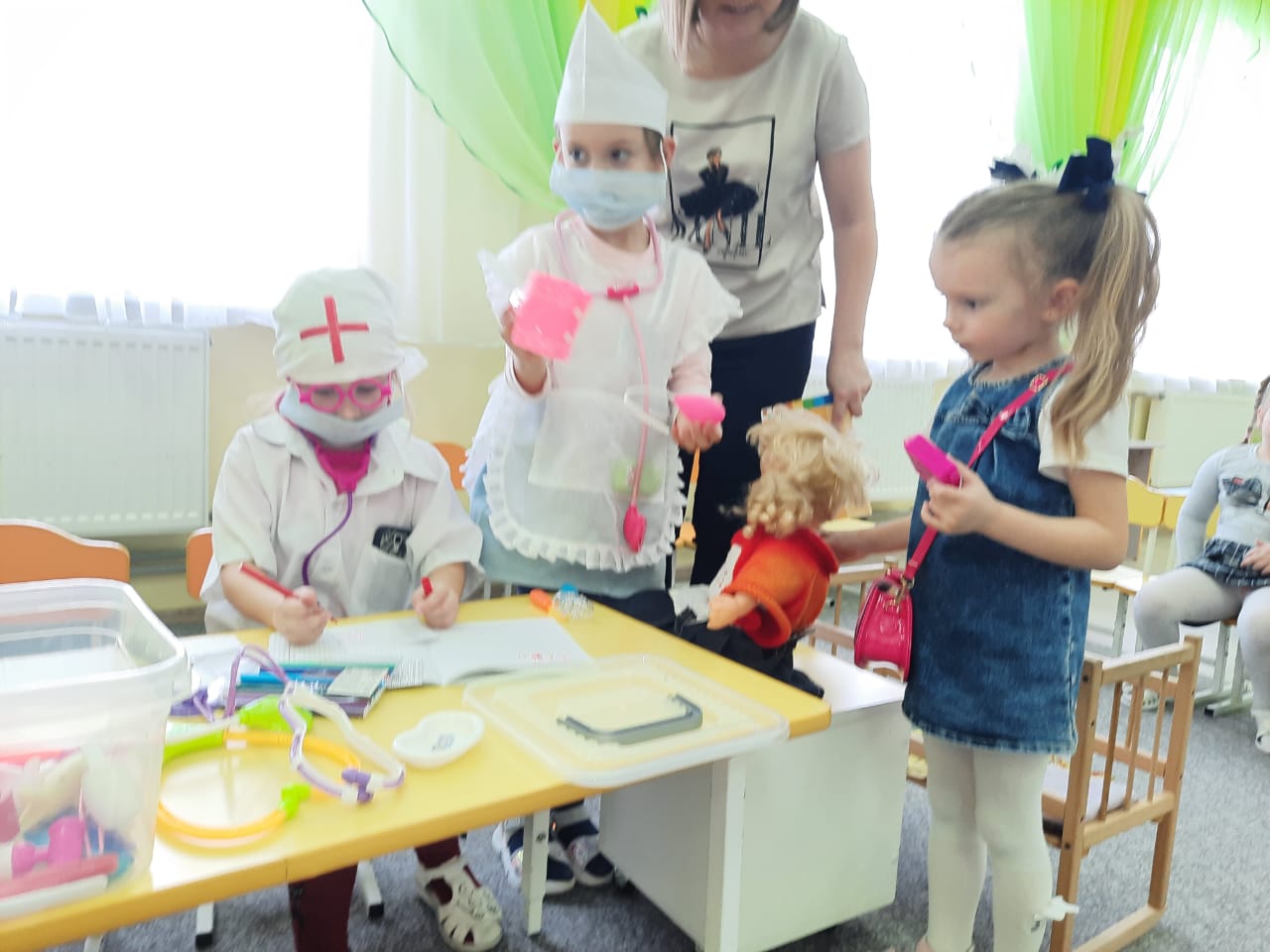 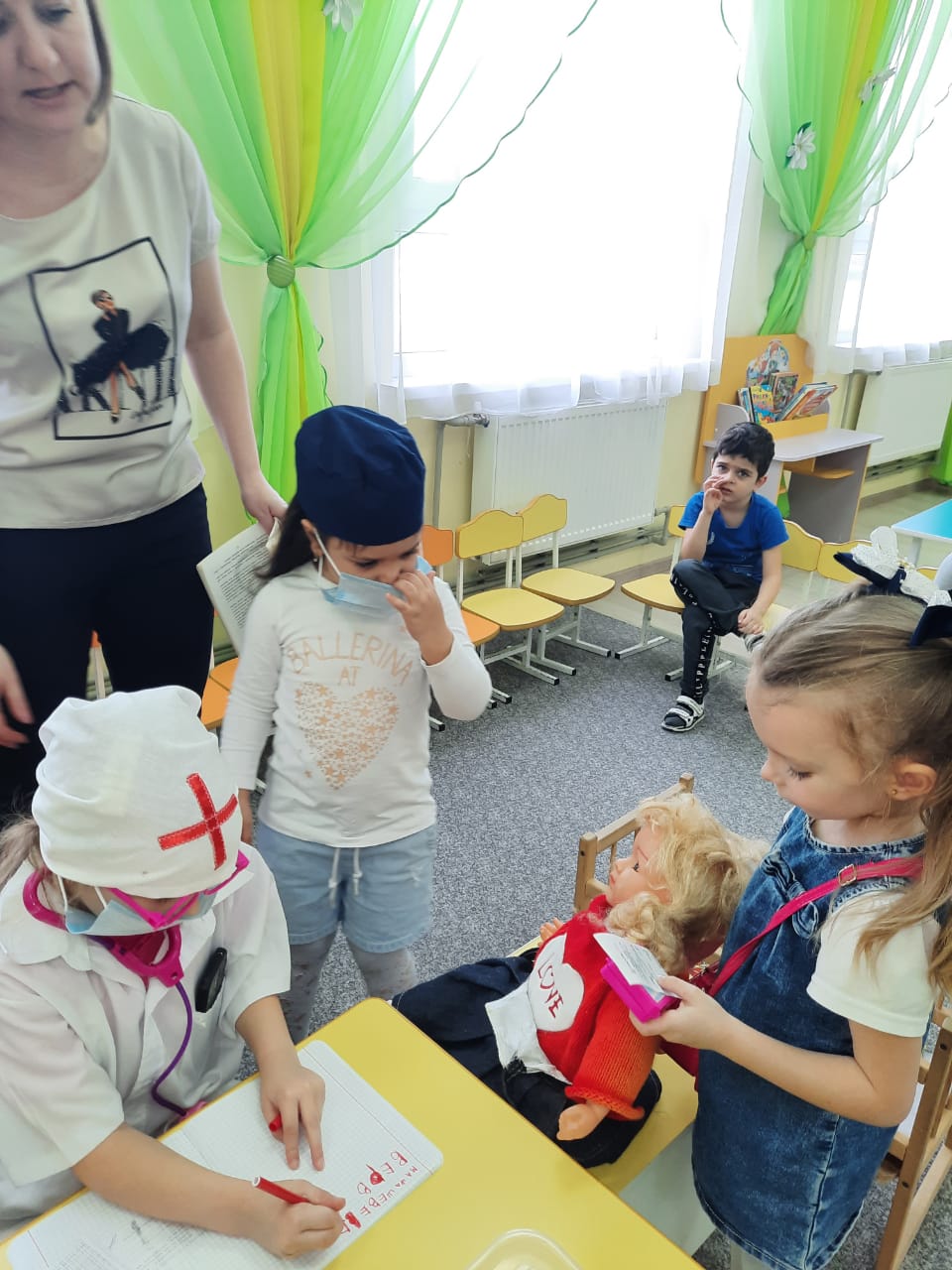 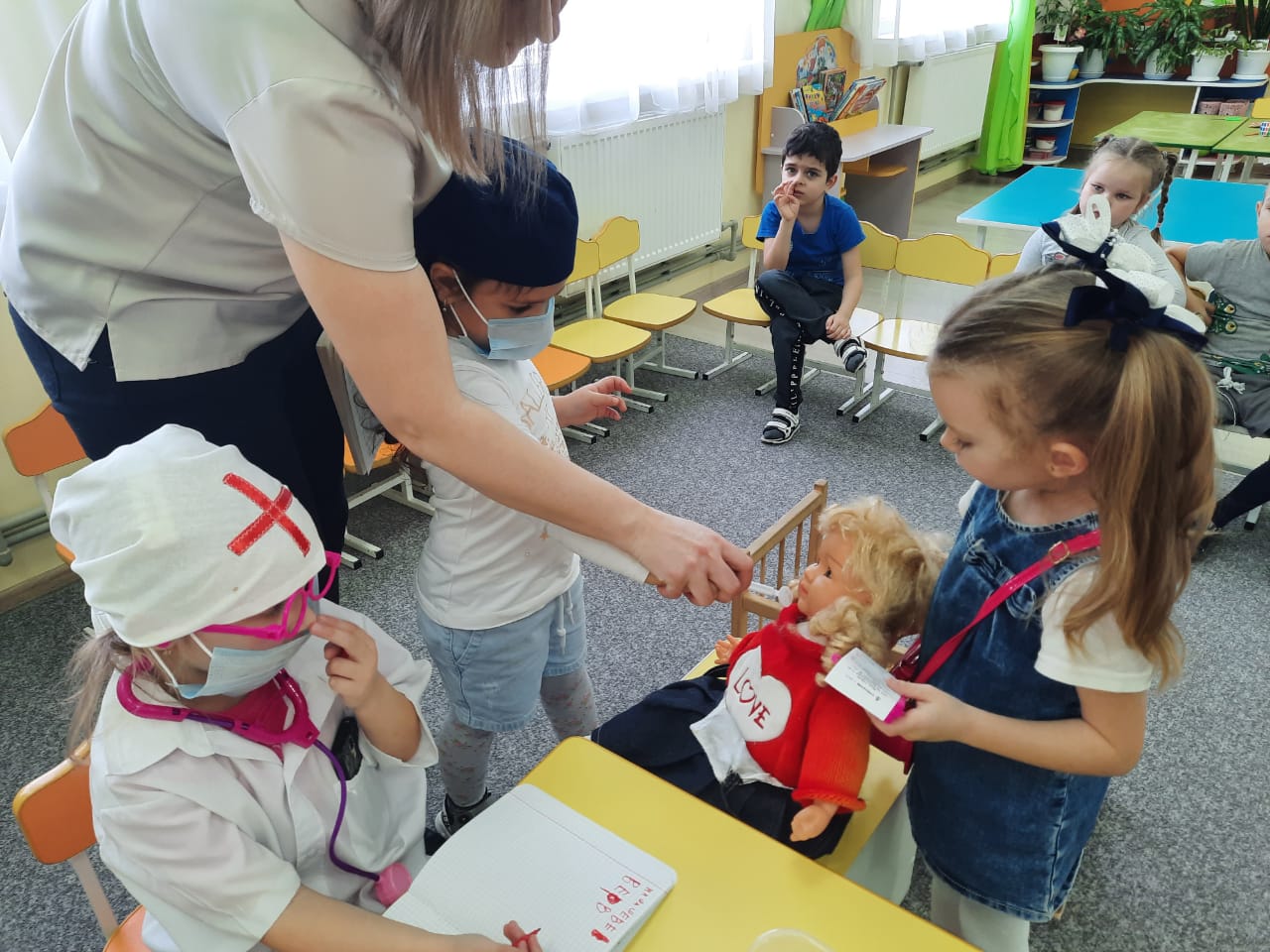 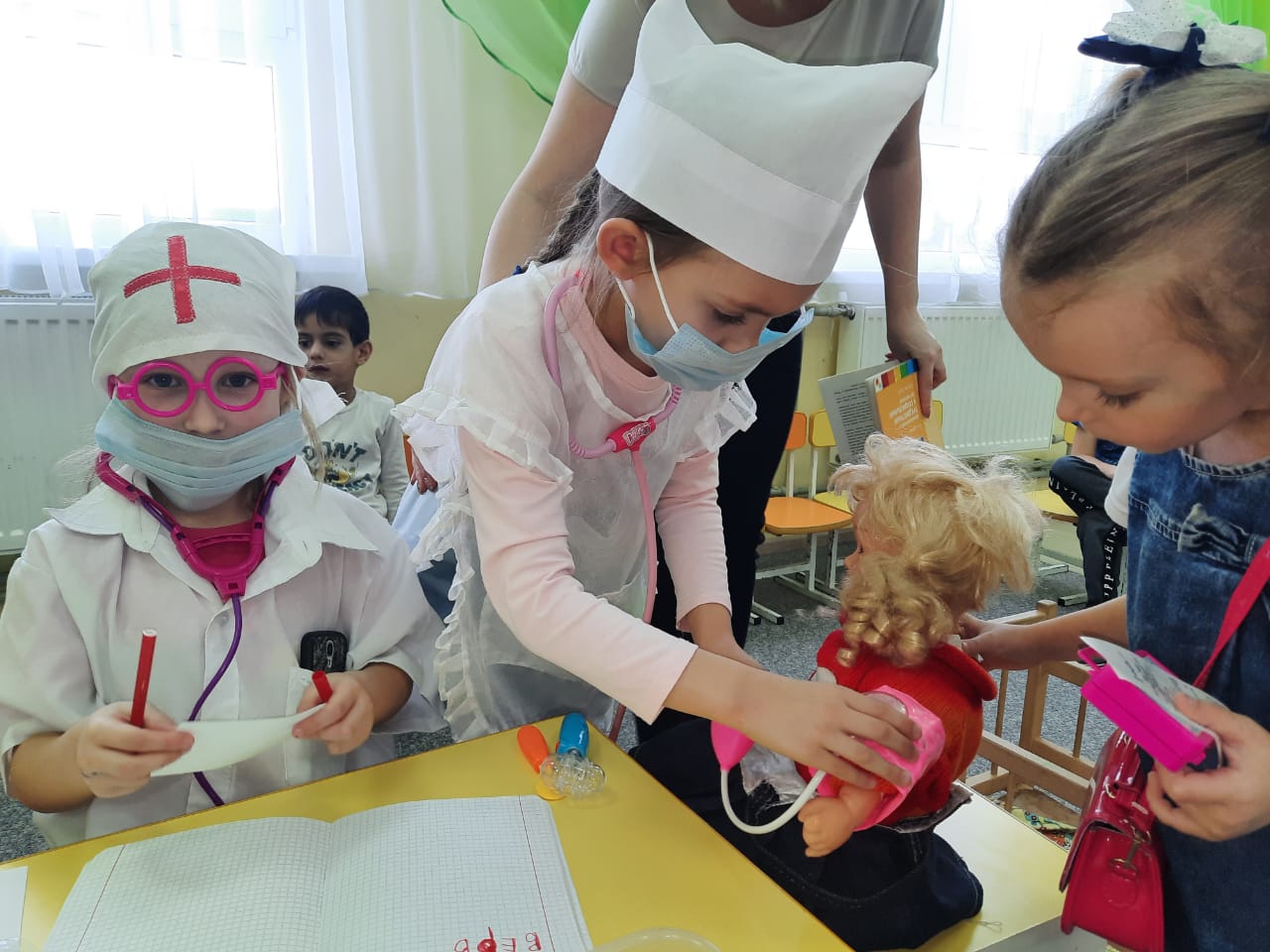 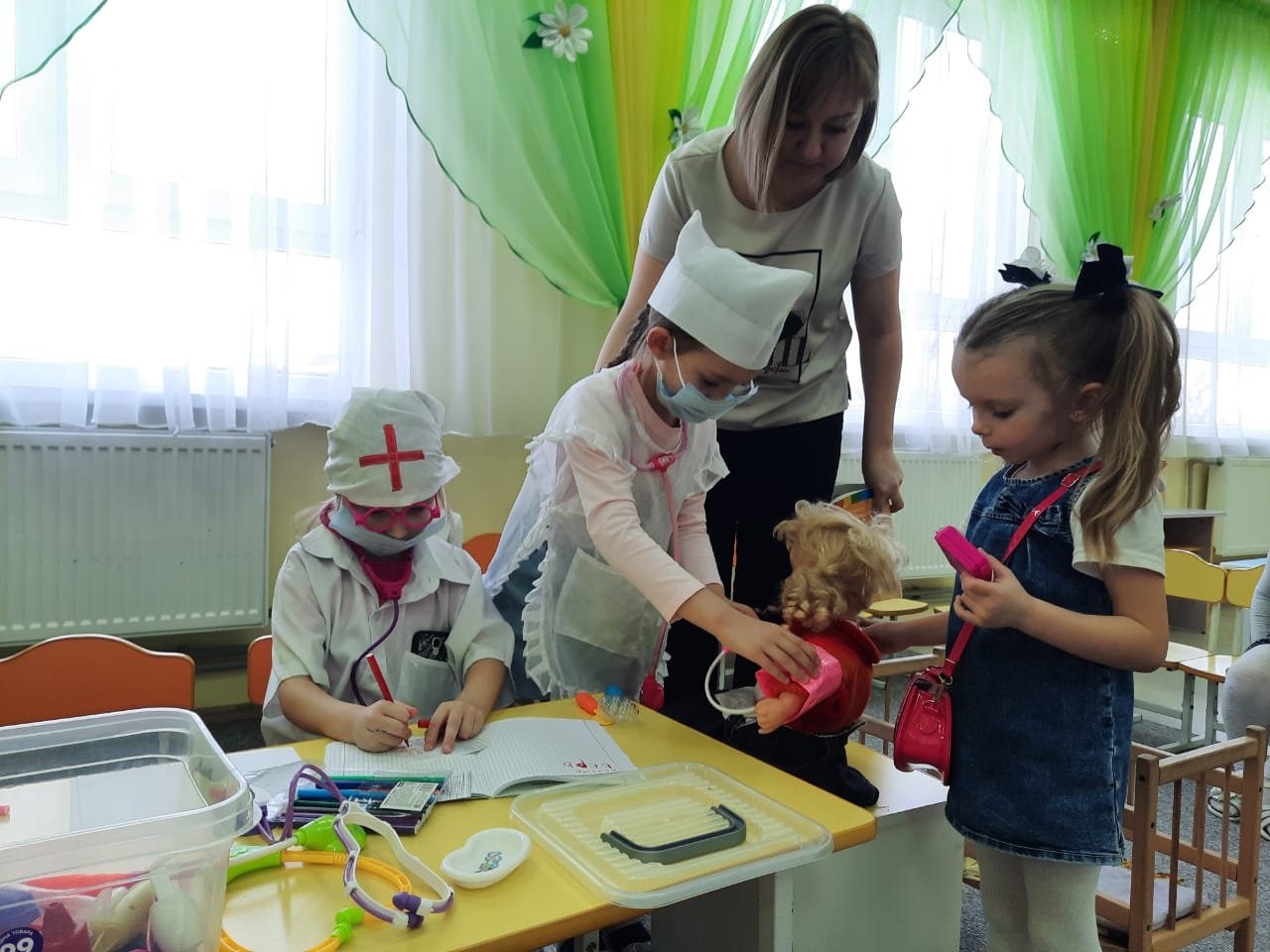 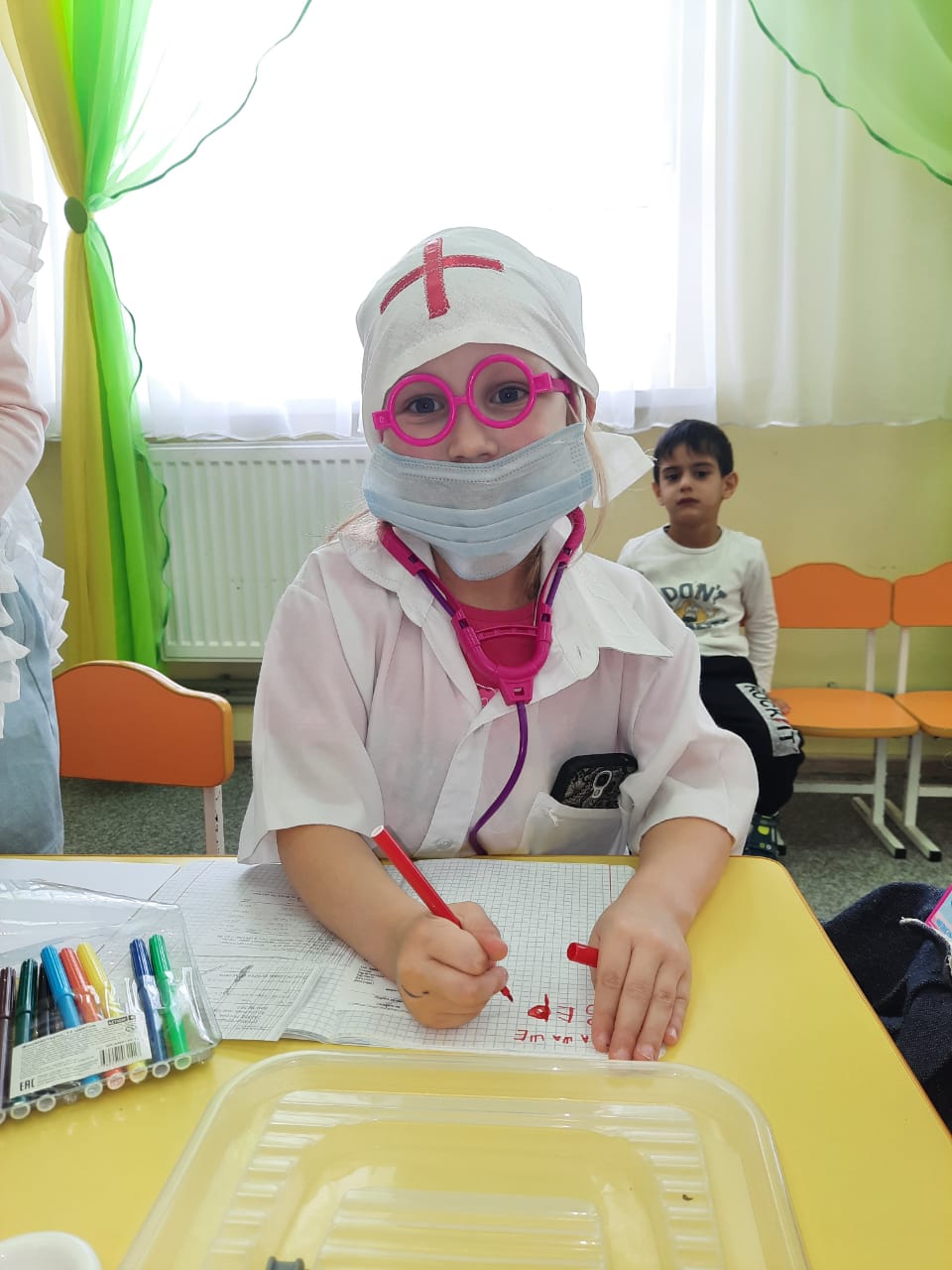 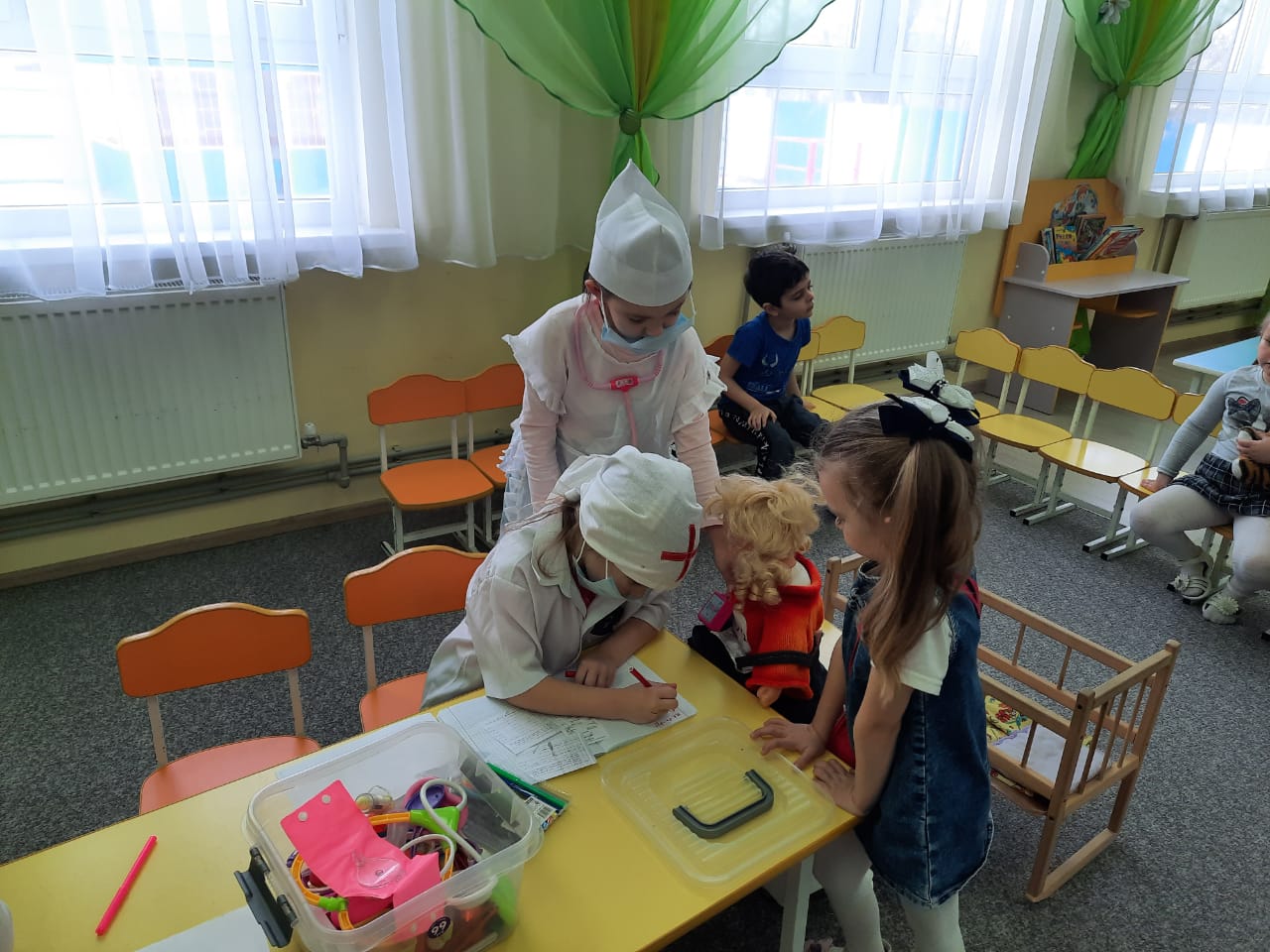 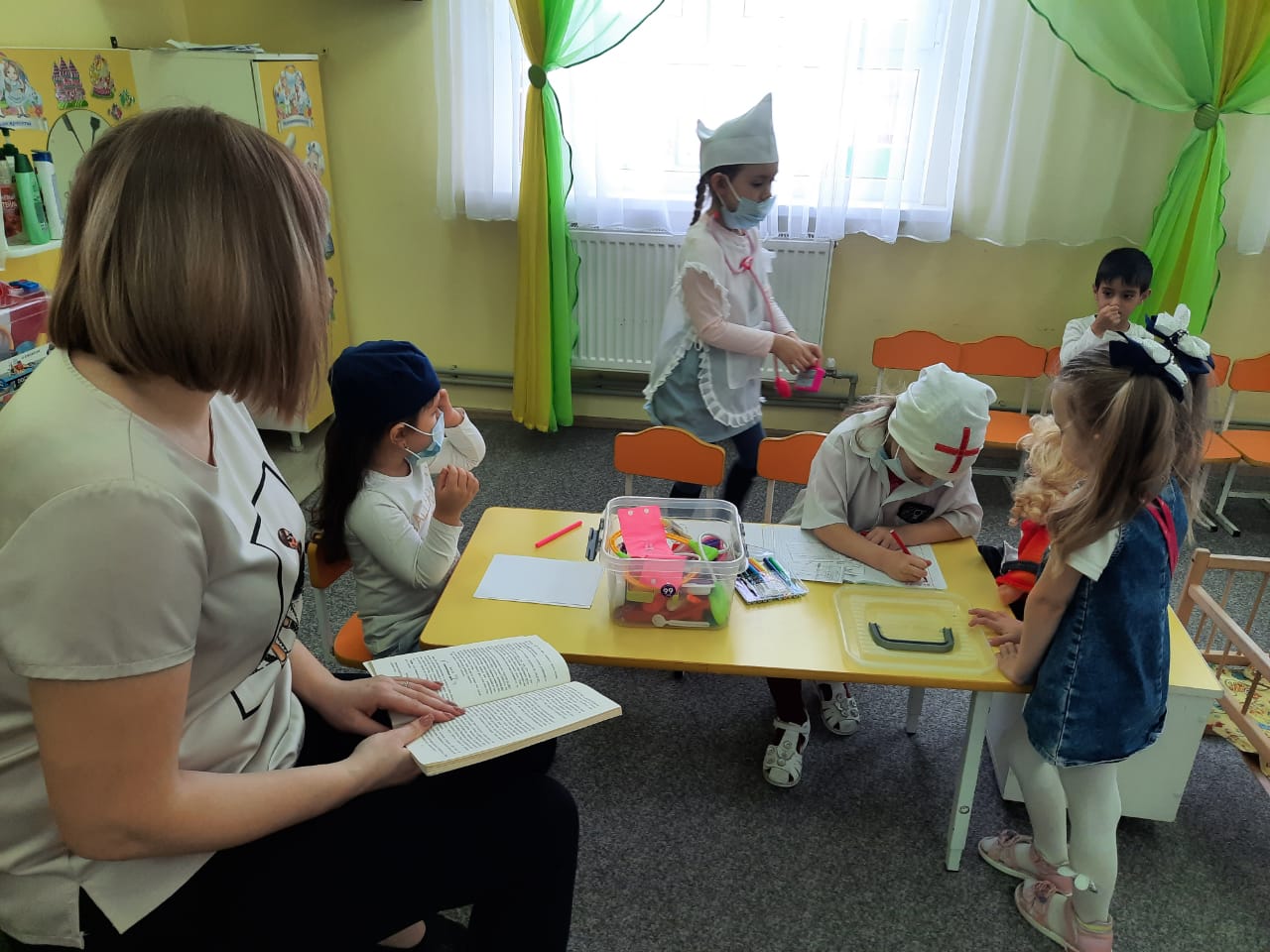 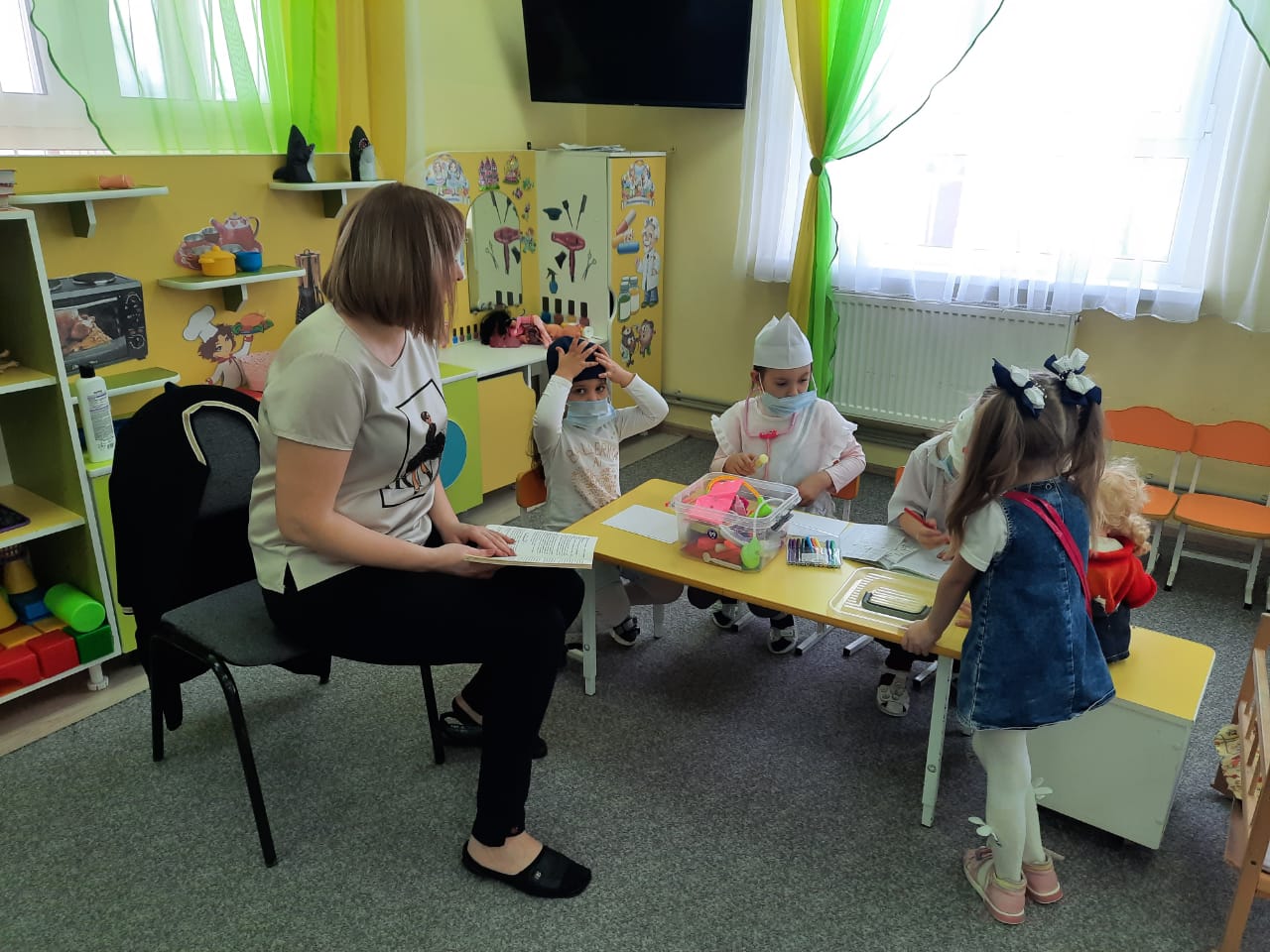 